2027 Calendar2027 Calendar2027 Calendar2027 Calendar2027 Calendar2027 Calendar2027 Calendar2027 Calendar2027 Calendar2027 Calendar2027 Calendar2027 Calendar2027 Calendar2027 Calendar2027 Calendar2027 Calendar2027 Calendar2027 Calendar2027 Calendar2027 Calendar2027 Calendar2027 Calendar2027 Calendar2027 Calendar2027 CalendarAland IslandsAland IslandsJanuaryJanuaryJanuaryJanuaryJanuaryJanuaryJanuaryFebruaryFebruaryFebruaryFebruaryFebruaryFebruaryFebruaryFebruaryMarchMarchMarchMarchMarchMarchMarch2027 Holidays for Aland IslandsMoTuWeThFrSaSuMoTuWeThFrSaSuMoMoTuWeThFrSaSuJan 1	New Year’s DayJan 6	EpiphanyMar 26	Good FridayMar 28	Easter SundayMar 29	Easter MondayMar 30	Demilitarization DayMay 1	Labour DayMay 6	Ascension DayMay 16	PentecostJun 9	Autonomy DayJun 25	Midsummer EveJun 26	Midsummer DayDec 6	Independence DayDec 24	Christmas EveDec 25	Christmas DayDec 26	Boxing DayDec 31	New Year’s Eve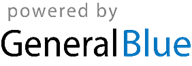 123123456711234567Jan 1	New Year’s DayJan 6	EpiphanyMar 26	Good FridayMar 28	Easter SundayMar 29	Easter MondayMar 30	Demilitarization DayMay 1	Labour DayMay 6	Ascension DayMay 16	PentecostJun 9	Autonomy DayJun 25	Midsummer EveJun 26	Midsummer DayDec 6	Independence DayDec 24	Christmas EveDec 25	Christmas DayDec 26	Boxing DayDec 31	New Year’s Eve456789108910111213148891011121314Jan 1	New Year’s DayJan 6	EpiphanyMar 26	Good FridayMar 28	Easter SundayMar 29	Easter MondayMar 30	Demilitarization DayMay 1	Labour DayMay 6	Ascension DayMay 16	PentecostJun 9	Autonomy DayJun 25	Midsummer EveJun 26	Midsummer DayDec 6	Independence DayDec 24	Christmas EveDec 25	Christmas DayDec 26	Boxing DayDec 31	New Year’s Eve11121314151617151617181920211515161718192021Jan 1	New Year’s DayJan 6	EpiphanyMar 26	Good FridayMar 28	Easter SundayMar 29	Easter MondayMar 30	Demilitarization DayMay 1	Labour DayMay 6	Ascension DayMay 16	PentecostJun 9	Autonomy DayJun 25	Midsummer EveJun 26	Midsummer DayDec 6	Independence DayDec 24	Christmas EveDec 25	Christmas DayDec 26	Boxing DayDec 31	New Year’s Eve18192021222324222324252627282222232425262728Jan 1	New Year’s DayJan 6	EpiphanyMar 26	Good FridayMar 28	Easter SundayMar 29	Easter MondayMar 30	Demilitarization DayMay 1	Labour DayMay 6	Ascension DayMay 16	PentecostJun 9	Autonomy DayJun 25	Midsummer EveJun 26	Midsummer DayDec 6	Independence DayDec 24	Christmas EveDec 25	Christmas DayDec 26	Boxing DayDec 31	New Year’s Eve2526272829303129293031Jan 1	New Year’s DayJan 6	EpiphanyMar 26	Good FridayMar 28	Easter SundayMar 29	Easter MondayMar 30	Demilitarization DayMay 1	Labour DayMay 6	Ascension DayMay 16	PentecostJun 9	Autonomy DayJun 25	Midsummer EveJun 26	Midsummer DayDec 6	Independence DayDec 24	Christmas EveDec 25	Christmas DayDec 26	Boxing DayDec 31	New Year’s EveJan 1	New Year’s DayJan 6	EpiphanyMar 26	Good FridayMar 28	Easter SundayMar 29	Easter MondayMar 30	Demilitarization DayMay 1	Labour DayMay 6	Ascension DayMay 16	PentecostJun 9	Autonomy DayJun 25	Midsummer EveJun 26	Midsummer DayDec 6	Independence DayDec 24	Christmas EveDec 25	Christmas DayDec 26	Boxing DayDec 31	New Year’s EveAprilAprilAprilAprilAprilAprilAprilMayMayMayMayMayMayMayMayJuneJuneJuneJuneJuneJuneJuneJan 1	New Year’s DayJan 6	EpiphanyMar 26	Good FridayMar 28	Easter SundayMar 29	Easter MondayMar 30	Demilitarization DayMay 1	Labour DayMay 6	Ascension DayMay 16	PentecostJun 9	Autonomy DayJun 25	Midsummer EveJun 26	Midsummer DayDec 6	Independence DayDec 24	Christmas EveDec 25	Christmas DayDec 26	Boxing DayDec 31	New Year’s EveMoTuWeThFrSaSuMoTuWeThFrSaSuMoMoTuWeThFrSaSuJan 1	New Year’s DayJan 6	EpiphanyMar 26	Good FridayMar 28	Easter SundayMar 29	Easter MondayMar 30	Demilitarization DayMay 1	Labour DayMay 6	Ascension DayMay 16	PentecostJun 9	Autonomy DayJun 25	Midsummer EveJun 26	Midsummer DayDec 6	Independence DayDec 24	Christmas EveDec 25	Christmas DayDec 26	Boxing DayDec 31	New Year’s Eve123412123456Jan 1	New Year’s DayJan 6	EpiphanyMar 26	Good FridayMar 28	Easter SundayMar 29	Easter MondayMar 30	Demilitarization DayMay 1	Labour DayMay 6	Ascension DayMay 16	PentecostJun 9	Autonomy DayJun 25	Midsummer EveJun 26	Midsummer DayDec 6	Independence DayDec 24	Christmas EveDec 25	Christmas DayDec 26	Boxing DayDec 31	New Year’s Eve5678910113456789778910111213Jan 1	New Year’s DayJan 6	EpiphanyMar 26	Good FridayMar 28	Easter SundayMar 29	Easter MondayMar 30	Demilitarization DayMay 1	Labour DayMay 6	Ascension DayMay 16	PentecostJun 9	Autonomy DayJun 25	Midsummer EveJun 26	Midsummer DayDec 6	Independence DayDec 24	Christmas EveDec 25	Christmas DayDec 26	Boxing DayDec 31	New Year’s Eve12131415161718101112131415161414151617181920Jan 1	New Year’s DayJan 6	EpiphanyMar 26	Good FridayMar 28	Easter SundayMar 29	Easter MondayMar 30	Demilitarization DayMay 1	Labour DayMay 6	Ascension DayMay 16	PentecostJun 9	Autonomy DayJun 25	Midsummer EveJun 26	Midsummer DayDec 6	Independence DayDec 24	Christmas EveDec 25	Christmas DayDec 26	Boxing DayDec 31	New Year’s Eve19202122232425171819202122232121222324252627Jan 1	New Year’s DayJan 6	EpiphanyMar 26	Good FridayMar 28	Easter SundayMar 29	Easter MondayMar 30	Demilitarization DayMay 1	Labour DayMay 6	Ascension DayMay 16	PentecostJun 9	Autonomy DayJun 25	Midsummer EveJun 26	Midsummer DayDec 6	Independence DayDec 24	Christmas EveDec 25	Christmas DayDec 26	Boxing DayDec 31	New Year’s Eve26272829302425262728293028282930Jan 1	New Year’s DayJan 6	EpiphanyMar 26	Good FridayMar 28	Easter SundayMar 29	Easter MondayMar 30	Demilitarization DayMay 1	Labour DayMay 6	Ascension DayMay 16	PentecostJun 9	Autonomy DayJun 25	Midsummer EveJun 26	Midsummer DayDec 6	Independence DayDec 24	Christmas EveDec 25	Christmas DayDec 26	Boxing DayDec 31	New Year’s Eve31Jan 1	New Year’s DayJan 6	EpiphanyMar 26	Good FridayMar 28	Easter SundayMar 29	Easter MondayMar 30	Demilitarization DayMay 1	Labour DayMay 6	Ascension DayMay 16	PentecostJun 9	Autonomy DayJun 25	Midsummer EveJun 26	Midsummer DayDec 6	Independence DayDec 24	Christmas EveDec 25	Christmas DayDec 26	Boxing DayDec 31	New Year’s EveJulyJulyJulyJulyJulyJulyJulyAugustAugustAugustAugustAugustAugustAugustAugustSeptemberSeptemberSeptemberSeptemberSeptemberSeptemberSeptemberJan 1	New Year’s DayJan 6	EpiphanyMar 26	Good FridayMar 28	Easter SundayMar 29	Easter MondayMar 30	Demilitarization DayMay 1	Labour DayMay 6	Ascension DayMay 16	PentecostJun 9	Autonomy DayJun 25	Midsummer EveJun 26	Midsummer DayDec 6	Independence DayDec 24	Christmas EveDec 25	Christmas DayDec 26	Boxing DayDec 31	New Year’s EveMoTuWeThFrSaSuMoTuWeThFrSaSuMoMoTuWeThFrSaSuJan 1	New Year’s DayJan 6	EpiphanyMar 26	Good FridayMar 28	Easter SundayMar 29	Easter MondayMar 30	Demilitarization DayMay 1	Labour DayMay 6	Ascension DayMay 16	PentecostJun 9	Autonomy DayJun 25	Midsummer EveJun 26	Midsummer DayDec 6	Independence DayDec 24	Christmas EveDec 25	Christmas DayDec 26	Boxing DayDec 31	New Year’s Eve1234112345Jan 1	New Year’s DayJan 6	EpiphanyMar 26	Good FridayMar 28	Easter SundayMar 29	Easter MondayMar 30	Demilitarization DayMay 1	Labour DayMay 6	Ascension DayMay 16	PentecostJun 9	Autonomy DayJun 25	Midsummer EveJun 26	Midsummer DayDec 6	Independence DayDec 24	Christmas EveDec 25	Christmas DayDec 26	Boxing DayDec 31	New Year’s Eve567891011234567866789101112Jan 1	New Year’s DayJan 6	EpiphanyMar 26	Good FridayMar 28	Easter SundayMar 29	Easter MondayMar 30	Demilitarization DayMay 1	Labour DayMay 6	Ascension DayMay 16	PentecostJun 9	Autonomy DayJun 25	Midsummer EveJun 26	Midsummer DayDec 6	Independence DayDec 24	Christmas EveDec 25	Christmas DayDec 26	Boxing DayDec 31	New Year’s Eve1213141516171891011121314151313141516171819Jan 1	New Year’s DayJan 6	EpiphanyMar 26	Good FridayMar 28	Easter SundayMar 29	Easter MondayMar 30	Demilitarization DayMay 1	Labour DayMay 6	Ascension DayMay 16	PentecostJun 9	Autonomy DayJun 25	Midsummer EveJun 26	Midsummer DayDec 6	Independence DayDec 24	Christmas EveDec 25	Christmas DayDec 26	Boxing DayDec 31	New Year’s Eve19202122232425161718192021222020212223242526Jan 1	New Year’s DayJan 6	EpiphanyMar 26	Good FridayMar 28	Easter SundayMar 29	Easter MondayMar 30	Demilitarization DayMay 1	Labour DayMay 6	Ascension DayMay 16	PentecostJun 9	Autonomy DayJun 25	Midsummer EveJun 26	Midsummer DayDec 6	Independence DayDec 24	Christmas EveDec 25	Christmas DayDec 26	Boxing DayDec 31	New Year’s Eve262728293031232425262728292727282930Jan 1	New Year’s DayJan 6	EpiphanyMar 26	Good FridayMar 28	Easter SundayMar 29	Easter MondayMar 30	Demilitarization DayMay 1	Labour DayMay 6	Ascension DayMay 16	PentecostJun 9	Autonomy DayJun 25	Midsummer EveJun 26	Midsummer DayDec 6	Independence DayDec 24	Christmas EveDec 25	Christmas DayDec 26	Boxing DayDec 31	New Year’s Eve3031Jan 1	New Year’s DayJan 6	EpiphanyMar 26	Good FridayMar 28	Easter SundayMar 29	Easter MondayMar 30	Demilitarization DayMay 1	Labour DayMay 6	Ascension DayMay 16	PentecostJun 9	Autonomy DayJun 25	Midsummer EveJun 26	Midsummer DayDec 6	Independence DayDec 24	Christmas EveDec 25	Christmas DayDec 26	Boxing DayDec 31	New Year’s EveOctoberOctoberOctoberOctoberOctoberOctoberOctoberNovemberNovemberNovemberNovemberNovemberNovemberNovemberDecemberDecemberDecemberDecemberDecemberDecemberDecemberDecemberJan 1	New Year’s DayJan 6	EpiphanyMar 26	Good FridayMar 28	Easter SundayMar 29	Easter MondayMar 30	Demilitarization DayMay 1	Labour DayMay 6	Ascension DayMay 16	PentecostJun 9	Autonomy DayJun 25	Midsummer EveJun 26	Midsummer DayDec 6	Independence DayDec 24	Christmas EveDec 25	Christmas DayDec 26	Boxing DayDec 31	New Year’s EveMoTuWeThFrSaSuMoTuWeThFrSaSuMoMoTuWeThFrSaSuJan 1	New Year’s DayJan 6	EpiphanyMar 26	Good FridayMar 28	Easter SundayMar 29	Easter MondayMar 30	Demilitarization DayMay 1	Labour DayMay 6	Ascension DayMay 16	PentecostJun 9	Autonomy DayJun 25	Midsummer EveJun 26	Midsummer DayDec 6	Independence DayDec 24	Christmas EveDec 25	Christmas DayDec 26	Boxing DayDec 31	New Year’s Eve123123456712345Jan 1	New Year’s DayJan 6	EpiphanyMar 26	Good FridayMar 28	Easter SundayMar 29	Easter MondayMar 30	Demilitarization DayMay 1	Labour DayMay 6	Ascension DayMay 16	PentecostJun 9	Autonomy DayJun 25	Midsummer EveJun 26	Midsummer DayDec 6	Independence DayDec 24	Christmas EveDec 25	Christmas DayDec 26	Boxing DayDec 31	New Year’s Eve4567891089101112131466789101112Jan 1	New Year’s DayJan 6	EpiphanyMar 26	Good FridayMar 28	Easter SundayMar 29	Easter MondayMar 30	Demilitarization DayMay 1	Labour DayMay 6	Ascension DayMay 16	PentecostJun 9	Autonomy DayJun 25	Midsummer EveJun 26	Midsummer DayDec 6	Independence DayDec 24	Christmas EveDec 25	Christmas DayDec 26	Boxing DayDec 31	New Year’s Eve11121314151617151617181920211313141516171819Jan 1	New Year’s DayJan 6	EpiphanyMar 26	Good FridayMar 28	Easter SundayMar 29	Easter MondayMar 30	Demilitarization DayMay 1	Labour DayMay 6	Ascension DayMay 16	PentecostJun 9	Autonomy DayJun 25	Midsummer EveJun 26	Midsummer DayDec 6	Independence DayDec 24	Christmas EveDec 25	Christmas DayDec 26	Boxing DayDec 31	New Year’s Eve18192021222324222324252627282020212223242526Jan 1	New Year’s DayJan 6	EpiphanyMar 26	Good FridayMar 28	Easter SundayMar 29	Easter MondayMar 30	Demilitarization DayMay 1	Labour DayMay 6	Ascension DayMay 16	PentecostJun 9	Autonomy DayJun 25	Midsummer EveJun 26	Midsummer DayDec 6	Independence DayDec 24	Christmas EveDec 25	Christmas DayDec 26	Boxing DayDec 31	New Year’s Eve252627282930312930272728293031Jan 1	New Year’s DayJan 6	EpiphanyMar 26	Good FridayMar 28	Easter SundayMar 29	Easter MondayMar 30	Demilitarization DayMay 1	Labour DayMay 6	Ascension DayMay 16	PentecostJun 9	Autonomy DayJun 25	Midsummer EveJun 26	Midsummer DayDec 6	Independence DayDec 24	Christmas EveDec 25	Christmas DayDec 26	Boxing DayDec 31	New Year’s EveJan 1	New Year’s DayJan 6	EpiphanyMar 26	Good FridayMar 28	Easter SundayMar 29	Easter MondayMar 30	Demilitarization DayMay 1	Labour DayMay 6	Ascension DayMay 16	PentecostJun 9	Autonomy DayJun 25	Midsummer EveJun 26	Midsummer DayDec 6	Independence DayDec 24	Christmas EveDec 25	Christmas DayDec 26	Boxing DayDec 31	New Year’s Eve